Pidä minut lähelläsi –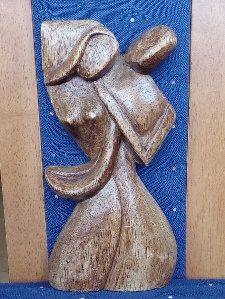 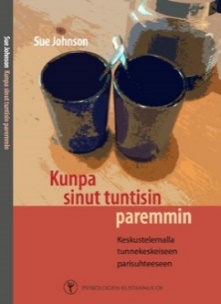 Tunnekeskeinen parisuhdekurssi 18.-20.1. ja 15.-17.2.19 Kempeleessä Kurssin ajankohdat ovat    pe klo 18-20, la klo 9.30-17 ja su klo 9.30-16.30. Aiempien kurssilaisteni palautteita: Suosittelisin kurssia erityisesti pareille,                                                                                                         ”jotka ovat urautuneet tai joiden suhde on väljähtynyt” ” joilla on ristiriitoja” ”joilla tunneyhteys on heikko tai suhde on enimmäkseen kielteinen” "aivan kaikille, vahvistamaan myös toimivaa suhdetta"Tunnekeskeinen parisuhdekurssi perustuu tunnekeskeiseen pariterapiaan. Kurssilla tutkitaan parisuhteen vuorovaikutusta ja vuorovaikutustilanteiden taustalla vaikuttavia tunteita. Se auttaa ymmärtämään omaa ja toisen toimintaa erityisesti silloin, kun tunneyhteys katkeaa. Kurssin kautta aukeaa mahdollisuus muutokseen parisuhteen ytimessä, tunneyhteyden kokemisessa. Tunneyhteyden turvallisuus auttaa ristiriitojen ratkaisussa rakentavasti. Kurssi soveltuu pareille, jotka ovat sitoutuneet parisuhteeseensa, haluavat lisätä ymmärrystään parisuhteestaan sekä parantaa keskinäistä yhteyttä ja läheisyyttä. Parien on tärkeää osallistua koko kurssin ajalle. Kurssille mahtuu 2-3 paria, siten kurssilla yhdistyy terapeuttisuus ja vertaistuki kotoisessa ilmapiirissä. Kurssin ”talon miehenä” toimii aviopuolisoni Eero Multasuo.Kurssi ei sovellu pareille, joilla on akuutti kriisi, väkivaltaa tai liiallista päihteiden käyttöä. Olen pätevöitynyt tunnekeskeinen pariterapeutti ja tarjoan tunnekeskeistä pariterapiaa, mikäli teillä on parisuhdekriisi, eropohdintaa tai mikäli kurssi ei muuten sovellu teille.Kurssin hinta on 320 e/ pari. Varausmaksu 70 e maksetaan ennen kurssin alkua. Loppumaksun voi sovitusti maksaa useammassa erässä. Kurssin hintaan sisältyvät kurssimateriaalit ja välipalat (ilmoitathan ruokavaliot). Mahdollisuus yöpymiseen. Hotellimajoitusta n. 1 km-15 km, kysy tarvittaessa vinkkejä! Kurssi koostuu vertaistukea hyödyntäen luennoista ja yksin tai kaksin tehtävistä harjoituksista. Suositeltavaa lukemista on Sue Johnsonin kirja Kunpa sinut tuntisin paremmin. Keskustelemalla tunnekeskeiseen parisuhteeseen, Psykologien kustannus Kurssikertojen aiheet:Pe: 1. Rakkauden ja kiintymyssuhteen ymmärtäminen La: 2. Kun yhteys katkeaa -Tuhoavat keskustelut 3. Arkojen kohtien tunnistaminen 4.Turvallisen perustan luominen                     Su: 5. Luottamuksen palauttaminen 6. Kun yhteys löytyy -Pidä minut lähelläsi -keskustelut                    7. Tunneyhteyden vahvistaminen seksin ja kosketuksen avulla, Rakkauden ylläpitäminen Tiedustelut ja ilmoittautumiset: Tuula Multasuo, pari- ja perhepsykoterapeutti, tunnekeskeinen pariterapeutti (ICEEFT), tuumultasuo@gmail.com p. 041-5498994 https://tuula-multasuo-pari-ja-perheterapia.webnode.fi/ 